Materia: II LINGUA STRANIERA - TEDESCOA. s. ______________________         Classe ____________Alunno	____________________________________________________________Prof.	____________________________________________________________Voto proposto in sede di scrutinio:	Si comunica che la promozione alla classe quarta è stata sospesa e deve essere soggetta a verifica prima dell’inizio delle lezioni del nuovo anno scolastico in quanto, nella materia sopra indicata, sono state rilevate le seguenti carenze (dai libri di testo Bonifazio, Ebert, Malloggi  “Das Klappt! Sprach- und Lebenskompetenz im 21. Jahrhundert” Ed. Pearson Lang e Pierucci Fazzi “Kochkunst neu - Deutsch für Gastronomie und Patisserie” Loescher):NoteSi allegano materiali/indicazioni di studio	 SI’		 NOData scrutinio                                                       Firma del docente: M. MarchettiI.I.S.S.A. Mantegna - BresciaSCHEDA SEGNALAZIONESOSPENSIONE GIUDIZIOCLASSI TERZA enog  Mod. CarTed4Vers. 2Pag. 1  di 1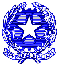 COMPETENZEDeutsch in der Klasse: funzioni comunicative in situazione “classe”; in interdisciplinarità riproporre in lingua straniera contenuti di attività e discipline svolti in italiano.
Competenza di base in lettura –pronuncia corretta- e nella comprensione del testo –acquisizione dei termini funzionale a comprensione e produzione: nome con articolo e plurale, aggettivo non declinato, verbo all’infinito con eventuale indicazione del paradigma e/o della costruzione.
Competenza comunicativa e relazionale anche di settore –elaborazione autonoma di funzioni comunicative anche ai fini della produzione di un testo articolato.PROGRAMMA DI LINGUA BASE Ripasso:1, 2, 3… los!
Folge 1 Du und ichWillkommenLänder, Leute, SprachenSchuleFamilie und HaustiereFolge 2 mein AlltagTagesroutineHaushaltFreunde und FreizeitSchulregelnFolge 3 Nicht nur SchuleFerien: Teuer?Funzioni comunicative: parlare di vacanze; chiedere e dire la data e la durata; chiedere e dire il prezzo; dire che cosa si desidera.Grammatica: il Präteritum di sein e haben; l’avverbio gerade; le indicazioni di luogo; i numeri ordinali e la data; il pronome invariabile es; i pronomi indefiniti etwas e nichts; le preposizioni für e ohne; l’indicazione di tempo all’accusativo.
Die GeburtstagspartyFunzioni comunicative: parlare di abbigliamento; raccontare al passato.Grammatica: il verbi werden e einladen; il Perfekt; il particio passato dei verbi regolari; i verbi anhaben, anziehen e tragen; espressioni di gradimento e preferenza gern lieber; l’interrogativo welch-?; esprimere la durata; espressioni che modificano il significato di un aggettivo.
3           Ferien ohne ElternFunzioni comunicative: raccontare un viaggio, una vacanza.Grammatica: il participio passato dei verbi irregolari e misti; il Perfekt: gli ausiliari haben e sein; il Präteritum dei verbi modali; le indicazioni di luogo; la costruzione della frase: l’ordine dei complementi.4            Meine WohnungFunzioni comunicative: descrivere una casa e la propria stanza; specificare la posizione di un oggetto; chiedere e dare istruzioni per spostare oggetti.
Grammatica: il verbi di posizione stehen, liegen, hängen, sitzen; i verbi stellen, legen, hängen, setzen; i verbi d poszione al passato; le preposizioni con dativo e accusativo.
PROGRAMMA DI SETTOREKapitel 1 Essgewohnheiten
Lektion 1 Wie essen die Italiener?      Lektion 2 Wie isst man in den deutschsprachigen Ländern?Kapitel 2 Zur Arbeit in der Küche
Lektion 1 Die Küchenbrigade            Lektion 2 Die KücheKapitel 3 Kochrezepte
Lektion 1 Garmethoden            Lektion 2 Das Rezept            MotivazioniCauseModalità di recupero Non sono state raggiunte le conoscenze disciplinari corrispondenti agli obiettivi cognitivi minimi Non sono state sviluppate e applicate le abilità fondamentali del metodo di studio______________________	______________________Mancanza di prerequisitiMetodo di lavoro inefficaceDisinteresse verso la materia    Impegno non adeguatoFrequenza discontinuaAtteggiamento poco collaborativo______________________	______________________ Studio individuale autonomo controllato dalla famiglia   Frequenza corsi di recupero o altri interventi integrativi eventualmente organizzati dalla scuola Svolgimento di attività aggiuntive con materiale di produzione/studio predisposto dal docente